УПРАВЛЕНИЕ КУЛЬТУРЫ И ТУРИЗМА АДМИНИСТРАЦИИ СЕВЕРОДВИНСКАМуниципальное бюджетное учреждение дополнительного образования
        «Детская музыкальная школа №3» г. СеверодвинскаДополнительные общеразвивающие программы 
«Музыкальный калейдоскоп», «Музыкальная радуга»«Инструмент» (виолончель)(самоокупаемое отделение)Срок обучения: 1 годСеверодвинск - 2023РАЗРАБОТЧИК:Иконникова Людмила Степановна, преподаватель виолончели МБУ ДО «ДМШ №3» 
г. СеверодвинскаПояснительная записка
Программа «Инструмент (виолончель)» имеет общеразвивающую направленность и разработана с целью музыкально – эстетического развития детей от 6 до 12 лет, а также создания условий для развития их творческого потенциала, необходимого для дальнейшего музыкального образования.  Реализация данной программы поможет обрести ученикам те базовые знания и навыки, которые позволят им в дальнейшем успешно развиваться. Цель программы: Приобщить ученика к музыке и музыкальному исполнительству, сформировать у него эстетическую потребность в этом виде искусства.Её задачи:Положить начало развитию музыкальных способностей детей: чувства ритма, музыкального слуха и памяти и др.Заинтересовать и увлечь ученика процессом овладения инструментом; заложить основы, необходимые в дальнейшем для его активного исполнительского и творческого ростаС первых шагов заботиться о единстве музыкального и технического развития начинающего музыканта - виолончелистаПривлекать детей к последующей активной творческой, исполнительской деятельности, участию в музыкальных коллективах.Форма урока в рамках данной программы – индивидуальное занятие преподавателя с учеником. Его продолжительность – 0, 5 часа в неделю 
по программе «Музыкальный калейдоскоп» или 1 час в неделю по программе «Музыкальная радуга».Основными предпосылками для успешного развития ученика является воспитание у него свободной и естественной посадки, правильной постановки рук, организация и освоение целесообразных игровых движений, обусловленных художественно-техническими задачами. Все это должно быть предметом самого пристального внимания и упорной, настойчивой работы педагога и учащегося. Постоянное внимание следует уделять качеству звукоизвлечения - важнейшему для виолончелиста средству музыкальной выразительности.Большое значение для музыкального развития имеет исполнение учеником произведений в ансамбле с педагогом. Это обогащает слуховые, музыкальные представления учащегося, помогает укреплению и совершенствованию присущего ему чувства ритма, заставляет добиваться согласованного ансамблевого звучания.В настоящее время необходимость внедрения музыкального образования в жизнь каждого человека снова и снова подтверждается, как практически, так и научно. Несомненно, чем раньше ребёнок приобщится к волшебному миру музыки, миру гармонии звуков, тем больше уверенности в том, что в будущем он станет строить более совершенную и гармоничную жизнь. Поэтому данная программа нацелена как раз на то, чтобы, осваивая целый комплекс начальных теоретических  и исполнительских навыков, дети, вне зависимости от степени их одарённости, стали развиваться как музыканты, испытывать стойкий интерес к музыкальному Искусству, потребность общения с музыкой, музыкальными произведениями.Начальный этап обучения в системе музыкального образования является очень важным, а иногда решающим. От того насколько правильно были заложены первоначальные основы, зависит активность участия в будущей музыкальной жизни воспитанников школы – будет ли это профессиональное музыкальное учебное заведение или же простое домашнее  музицирование. Поэтому,  программа призвана положить начало эффективному воспитанию как  музыкантов - любителей, так и профессионалов.Заложенные на первых уроках основы музыкальных знаний и навыки игры на инструменте во многом определяют успехи дальнейшего музыкального развития и образования учащихся.Данная программа позволяет преподавателю применять индивидуальный подход в обучении, учитывая возможности и способности учащихся.Ожидаемые результаты и способы их проверки:В конце года учащиеся сдают контрольное прослушивание (в рамках переводного экзамена в 1 класс). На нём они должны исполнить 
2 разнохарактерных произведения наизусть с участием левой руки, одно из которых - в подвижном темпе, демонстрирующее уровень технической подготовки, другое – с ярко выраженной мелодической линией, позволяющей определить степень интонационной чуткости ученика, его умения «вести» мелодию, «выстраивать» музыкальные предложения. Одно произведение может быть исполнено приёмом pizzicato, другое - arco.Критерии оценки выступления учащегося:Стабильность и качество исполнения;Соответствие темпа характеру произведения;Интонационная чуткость, движение по фразе;Эмоциональная отзывчивость.Учебно – тематический планСодержание учебно – тематического планаМетодическое обеспечение Основной  формой  учебной и воспитательной  работы в  инструментальном  классе  является  урок, проводимый  как  индивидуальное  занятие  преподавателя с учеником.В процессе  занятий  педагогу  следует  добиваться  гармоничного  развития  технических и художественных  навыков. Работа над  техникой  должна  быть  подчинена  передаче  художественного  замысла  изучаемых  музыкальных  произведений.  С первых  же  уроков необходимо  развивать  музыкально-исполнительские  представления,   приучать  внимательно  прочитывать  и  воспроизводить  авторский  текст,  вслушиваться в своё  исполнение, добиваться  хорошего  качества  звучания, выразительной  фразировки.  Работа над  выразительностью   исполнения, развитием  слухового  контроля, качеством  звучания, интонацией, ритмом  и динамикой   должна  последовательно  проводиться  на  протяжении всех  лет  обучения  и  быть  предметом  постоянного  внимания  преподавателя. При  разучивании  музыкальных  произведений  необходимо  знакомить  ученика  с  музыкальными  терминами, поясняя  их  значение.Приступая  к  занятиям с начинающим  учеником, преподаватель  должен  подобрать  размер  инструмента и смычка, а также высоту  стула,    которые  соответствовали  бы  физическим  данным  ученика.Для успешного развития  исполнительских  навыков  ученику  прежде  всего  необходимо  усвоить  правильную  постановку (посадка, постановка  рук и свободная  координация  движений). В  начале  обучения  следует сосредоточить  внимание на  изучении  узкого  расположения  пальцев  на  грифе  (охват  малой  терции), после  чего  можно  перейти к  изучению  широкого  расположения  (охват  большой  терции).Переходы  из  позиции  в  позицию  являются  не  только  одним  из   основных  элементов  техники, но  и  важным  средством  выразительности; изучение  их  следует  начинать  после  достаточного  овладения  первой  позицией,  а  также   предварительного  ознакомления с IV  и  половинной  позициями. В  дальнейшем  рекомендуется  изучать III и II  позиции  и  различные  приёмы  их  смены.   Для  овладения  правильными  переходами  из  позиции в  позицию  большое  значение  имеют   ясные  слуховые  представления  ученика  об  интервале,  который  требуется  сыграть, а  также  свободные, уверенные  движения  левой  руки и координация  её  движений  с  действиями  правой  руки.  Изучение  средних  и  высоких  регистров и приёмов  игры  большим  пальцем 
(ставка)  начинается  после  достаточного  закрепления  игры на  первых  позициях.  Работу  над  вибрацией  -   важнейшим  средством  выразительности  исполнения  -  следует  начинать  после  достаточного  закрепления  навыков  звукоизвлечения,  интонации, овладения  приёмами  смены  позиций.  Характер  вибрации  должен   быть  органически  связан  с  содержанием  изучаемого  музыкального  произведения.Развитие  техники  правой  руки  должно  быть  направлено  на  достижение  высокого  качества  звука, овладение  техникой  исполнения  штрихов, распределение и  смену  направления  смычка.Работу над овладением  различными  штрихами   следует  осуществлять  постепенно; успешные  результаты  могут  быть достигнуты  при  условии,  если  учащийся  будет  ясно  представлять   себе  музыкальное  своеобразие  звучания  каждого  штриха  и знать  приёмы, которыми  это  достигается.    Большое  значение  для  музыкального  развития  учащихся  имеет  работа  
с  концертмейстером.  Исполнение учеником   произведений с аккомпанементом  обогащает  музыкальные  представления  учащихся, помогает   лучше  понять  и  усвоить  содержание произведения,  укрепляет  и  совершенствует  интонацию  и  ритмическую  организацию  учеников,   заставляет  добиваться  согласованного  ансамблевого  звучания.Продвижение  учащихся  во  многом  зависит  от  правильной  организации  их  самостоятельных   домашних  занятий.  Очень  важно  научить  учащихся  рационально  использовать  время, отведённое  для  работы  дома.Развитие навыков  самостоятельной  работы у учащихся позволяет  педагогу  боле  плодотворно  использовать  время в  процессе  классных  занятий,  больше  наблюдать  за  учеником,  выявляя  и  развивая  его  индивидуальные  особенности.Рекомендуемые репертуарные сборникиСписок использованной литературыВопросы методики начального музыкального образования / Ред. В. Руденко, В. Натансона. М, 1991.Вопросы музыкальной педагогики. Вып. 2 / Ред. В. Руденко. М.,1990.Вопросы совершенствования преподавания игры на оркестровых инструментах: Учебное пособие по курсу методики. М., 1988Гинзбург Л. Работа над музыкальным произведением: Методические очерки. М., 1981.Готсдинер А. Слуховой метод обучения и работа над вибрацией в классе скрипки. М., 1983.Григорьев В. Методические взгляды Ю. И. Янкелевича// Ю. И. Янкелевич. Педагогическое наследие. М., 1983.Шульпяков О. О психофизическом единстве исполнительского искусства// Вопросы теории и эстетики музыки. Вып 12. Л., 2001. Янкелевич Ю. Педагогическое наследие. М., 1983.РАССМОТРЕНАна заседании методического совета
МБУ ДО «ДМШ №3»
31.08.2023, протокол №1УТВЕРЖДАЮ
Директор МБУ ДО «ДМШ №3»
Данилюк Л.С. _______________ПРИНЯТА
на заседании педагогического совета
МБУ ДО «ДМШ №3»
31.08.2023, протокол №1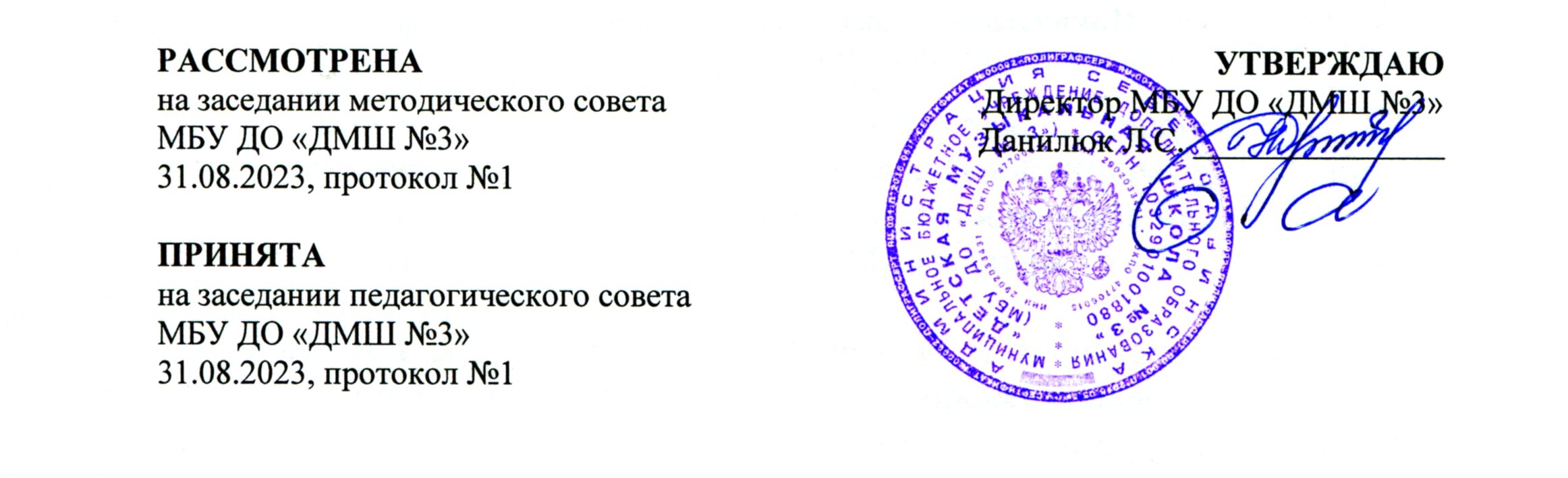 Содержание курсаСодержание курсаПримерный репертуар с указанием репертуарных сборников (примеры произведений для освоения в данный период)I четвертьЗнакомство со строением инструмента, смычкаПосадка за инструментомИзвлечение звука приёмом pizzicatoНотная грамота, знакомство с длительностями Репертуарные сборники, репертуар:  Ю.Полянский «Шаг за шагом» (В.Якубовский «Как у нашего кота», «Пастушок», Ю.Полянский «Рассыпушки», у.н.п. «Барашеньки»),                            Б. Потребухин «Маленькому виолончелисту» (В.Якубовский «Петушок», у.н.п. «Красная коровка», «Козочка», «Пастушок»)II четвертьМузицирование в ансамбле с преподавателемПостановка игрового аппаратаДальнейшее изучение нотной грамоты в пределах струны «ля» и «ре»Игра начальных упражнений для левой рукиНачальные постановочные упражнения для правой рукиЮ.Полянский «Шаг за шагом» (Ю.Полянский «Марш», «Песня», «Танец»,                            Д. Кабалевский «Галоп», А.Джойс «Вальс»),Б. Потребухин «Маленькому виолончелисту»                (Е. Теличеева «Спите, куклы», «Часы», «Солнышко», «Дождик»)III четверть                          Продолжение работы над упражнениями, способствующих правильной постановке игрового аппаратаИзучение нотной грамоты в пределах струны «соль»Знакомство с простейшими динамическими, штриховыми и аппликатурными обозначениямиЮ.Полянский «Шаг за шагом» (А.Филиппенко «Цыплята», р.н.п. «Во саду ли», «На зелёном лугу», «Ходит зайка»),Б. Потребухин «Маленькому виолончелисту» («Ступеньки», «Василёк», «На зарядку», «Петушок»)IV четвертьДальнейшее изучение нотной грамоты в пределах струны «до»Развитие навыков ведения и распределения смычкаЗнакомство с простейшими видами штриховАнсамблевое музицированиеПродолжение освоения длительностей нот, знакомство с паузамиЗакрепление ранее пройденного материалаЮ.Полянский «Шаг за шагом»                              (Д. Шостакович «Игрушечный марш», В. Моцарт «Аллегретто», у.н.п. «Весёлые гуси»),Б. Потребухин «Маленькому виолончелисту» («Мячик», «Наш отряд», «Кошка»),Хрестоматия педагогического репертуара (1-2 кл.)Содержание курсаСодержание курсаI четвертьПодбираем инструмент; знакомимся с его строением, строением смычкаЗапоминаем названия струнОсваиваем упражнения, нацеленные на освобождение корпуса, мышц рук.Следим за правильностью посадкиИзучение приёма игры pizzicatoИсполнение простейших песенок на открытых струнах II четвертьПриобретение начальных навыков игры в ансамбле с преподавателем (ученик играет на открытых струнах pizzicato простейшие равномерно повторяющиеся длительности, а преподаватель – основной музыкальный материал. Постепенно у ученика ритмический рисунок усложняетсяНачальная работа над постановкой левой руки (на материале попевок, песен из 2-4 звуков приёмом pizzicato)Начальная работа над постановкой правой руки (на материале упражнений с карандашом, затем со смычком)Изучение нотной грамоты в пределах струны «ля» и «ре»III четвертьПродолжение работы над закреплением элементарных навыков движения левой руки. Игра пьес в объёме тетрахорда.Продолжение работы над постановкой правой рукиИгра простейших штриховНачало развитие навыков ведения и распределения смычкаИзучение нотной грамоты в пределах струны «соль»Игра в ансамблеIV четвертьИзучение нотной грамоты в пределах струны «до»Развитие навыков ведения и распределения смычкаДальнейшее изучение простейших видов штрихов – деташе, легато до двух нот целым смычком и его частямиДальнейшее знакомство с простейшими динамическими, штриховыми и аппликатурными обозначениямиПодготовительная работа к исполнению гамм и трезвучийПродолжение освоения длительностей нотПаузыИгра в ансамбле1.Сапожников Р. Школа игры на виолончели. М  Музыка     1973-19792.Мардеровский Л. Уроки игры на виолончели. М. Музыка         19863.Хрестоматия виолончелиста.Пед.репертуар 1-2 клМ. Музыка    1972-19784.Альбом пьес. Переложение для виолончели и фортепианоЙ. Гайдн          20055.Виолончель 3 классКиев. Муз Украина   19866.Лазько Л. Десять этюдов для виолончелиС. - Петербург           19957.Музыкальная азбука маленького виолончелистаАнтонов А С.- Пб.   Комп.   20058.Произведения для виолончели и струнного ансамбля. Мой любимый инструмент 2004 9.Пьесы для ансамбля виолончели и фортепиано.ст..клСоставитель Антонова Л. А.С.- Пб.Композитор  200610.Русская виолончельная музыка . Выпуск 5С.- Петербург  200311.Старинная музыка для виолончели и фортепиано Выпуск 2Изд. Музыка  200312.Чистова М. М. Произведения для виолончелиМосква     2005